Решение № 77 от 29 сентября 2015 г. О внесении изменений в Устав муниципального округа Головинский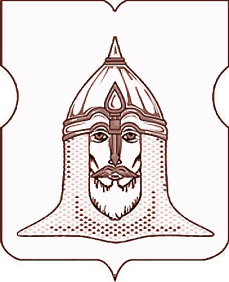 СОВЕТ ДЕПУТАТОВМУНИЦИПАЛЬНОГО ОКРУГА ГОЛОВИНСКИЙРЕШЕНИЕ 29.09.2015года  № 77О внесении изменений в Устав муниципального округа ГоловинскийВ целях приведения Устава муниципального округа Головинский в соответствие с Федеральным законом от 6 октября 2003 года № 131-ФЗ «Об общих принципах организации местного самоуправления в Российской Федерации», Законом города Москвы от 6 ноября 2002 года № 56 «Об организации местного самоуправления в городе Москве», принимая во внимание результаты публичных слушаний, состоявшихся 15 сентября 2015 года,Советом депутатов принято решение:1. Внести в Устав муниципального округа Головинский следующие изменения:1) в части 2 статьи 5:1.1) подпункт 1 изложить в следующей редакции:«1) составление и рассмотрение проекта бюджета муниципального округа (далее – местный бюджет), утверждение и исполнение местного бюджета, осуществление контроля за его исполнением, составление и утверждение отчета об исполнении местного бюджета;»;1.2) в подпункте «б» пункта 17 слово «учреждениях» заменить словом «организациях», слово «учреждениями» заменить словом «организациями»;2) в статье 9:2.1) пункт 2 части 1 изложить в следующей редакции:«2) рассмотрение проекта местного бюджета, утверждение местного бюджета, осуществление контроля за его исполнением, утверждение отчета об исполнении местного бюджета;»;2.2) пункт 11 части 2 изложить в следующей редакции:«11) принятие решения о профессиональном образовании и дополнительном профессиональном образованииглавы муниципального округа за счет средств местного бюджета;»;3) в статье 17:3.1) пункт 1 части 1 изложить в следующей редакции:«1) составление проекта местного бюджета, исполнение местного бюджета и составление отчета об исполнении местного бюджета;»;3.2) в подпункте «б» пункта 13 части 1 слово «учреждениях» заменить словом «организациях», слово «учреждениями» заменить словом «организациями»;3.3) пункт 17 части 1 изложить в следующей редакции:«17) осуществление закупок товаров, работ, услуг для обеспечения муниципальных нужд;»;3.4) часть 1 дополнить пунктом 25 в следующей редакции:«25) организация профессионального образования и дополнительного профессионального образования главы муниципального округа и муниципальных служащих;»;4) статью 59 изложить в следующей редакции:«Статья 59. Местный бюджет1. Муниципальный округ имеет местный бюджет.2. Составление и рассмотрение проекта местного бюджета, утверждение и исполнение местного бюджета, осуществление контроля за его исполнением, составление и утверждение отчета об исполнении местного бюджета осуществляются органами местного самоуправления самостоятельно с соблюдением требований, установленных Бюджетным кодексом Российской Федерации, правовыми актами города Москвы и принимаемым в соответствии с ними Положением о бюджетном процессе в муниципальном округе.Положение о бюджетном процессе в муниципальном округе утверждается решением Совета депутатов.3. Совет депутатов вправе заключить соглашение с Контрольно-счетной палатой Москвы об осуществлении полномочий внешнего муниципального финансового контроля в муниципальном округе, установленных частью 2 статьи 9 Федерального закона от 7 февраля 2011 года № 6-ФЗ «Об общих принципах организации и деятельности контрольно-счетных органов субъектов Российской Федерации и муниципальных образований».4. Проект местного бюджета, решение об утверждении местного бюджета, годовой отчет о его исполнении, ежеквартальные сведения о ходе исполнения местного бюджета и о численности муниципальных служащих с указанием фактических затрат на их денежное содержание подлежат официальному опубликованию.»;5) в части 3 статьи 60 слово «очередного» заменить словом «текущего»;6) статью 61 изложить в следующей редакции:«Статья 61. Расходы местного бюджета1. Формирование расходов местного бюджета осуществляется в соответствии с расходными обязательствами муниципального округа, исполняемыми органами местного самоуправления в соответствии с требованиями Бюджетного кодекса Российской Федерации.Перечень и порядок ведения реестра расходных обязательств муниципального округа устанавливается Правительством Москвы.2. Исполнение расходных обязательств муниципального округа осуществляется за счет средств местного бюджета в соответствии с требованиями Бюджетного кодекса Российской Федерации и правовыми актами города Москвы.»;7) статью 63 изложить в следующей редакции:«Статья 63. Закупки для обеспечения муниципальных нужд1. Закупки товаров, работ, услуг для обеспечения муниципальных нужд осуществляются в соответствии с законодательством Российской Федерации о контрактной системе в сфере закупок товаров, работ, услуг для обеспечения государственных и муниципальных нужд.2. Закупки товаров, работ, услуг для обеспечения муниципальных нужд осуществляются за счет средств местного бюджета.».2. Администрации муниципального округа Головинский:2.1. Направить настоящее решение на государственную регистрацию в Главное управление Министерства юстиции Российской Федерации по Москве.2.2. Опубликовать настоящее решение после его государственной регистрации в газете «Наше Головино» и разместить на официальном сайте органов местного самоуправления муниципального округа Головинский www.nashe-golovino.ru.3. Настоящее решение вступает в силу со дня его официального опубликования.4. Контроль исполнения настоящего решения возложить на главу муниципального округа Головинский Архипцову Н.В. и председателя Регламентной комиссии – депутата Сердцева А.И.Главамуниципального округа Головинский Н.В. Архипцова